Тема классного часа: "Учимся договариваться и уступать" 27 января 2022г. в рамках реализации программы интерактивных занятий для детей, подростков и молодежи по вопросам ненасильственных методов разрешения споров и конфликтов «Курс юного переговорщика» в 8 классе проведено занятие на тему «Учимся договариваться и уступать"».Работа познакомит учащихся с понятиями: «правила», «соглашение», «договор», подкрепит установку на то, что договариваться трудно, но это приятнее и надёжнее, чем действовать по приказу.Цель:1. Воспитывать чуткое и внимательное отношение к людям.2. Подкрепить установку на то, что договариваться трудно, но это приятнее и надёжнее, чем действовать по приказу.Задачи:Познакомить учащихся с понятиями: «правила», «соглашение», «договор».Дать детям опыт групповой работы разного уровня сложности: в паре, в мини - группе, в классе; помочь детям соотнести эффективность коллективной работы и модели поведения, продемонстрированные каждым её участником.Развивать навыки самоанализа и рефлексии.Формы работы:Обсуждение проблем в группе;Коллективный анализ ситуации;Индивидуальный анализ результата.Оборудование: цветная верёвочка, таблицы «Мы – это я и…» - 4 шт., презентации учащихся «Я- …» - индивидуально у каждого, салфетка и одно печенье – 13 шт., карточки – конвертики: чайник, слон, жираф, машина, обозначая отдельные части этих предметов.Ход классного часа.1. Круг радости.Учитель предлагает встать учащимся в круг. Чтение по кругу стихотворения Т. Дашкевич. Мы – разные.На огромном белом светеОчень разные есть дети:Тихие и шумные,Скромные и умные,Есть худые, есть толстушки,Молчуны и хохотушки,Кто-то ростом невелик,Кто-то сильный ученик.У одних – большие ушки,У других – кругом веснушки.Кто-то рыж, а кто-то бел,Кто-то в играх неумел.Ни над кем нельзя смеяться,Никого нельзя дразнить,Нужно очень постараться,Словно братьев всех любить.И тогда на белом светеТак чудесно будет жить.- Ребята, а мы с вами похожи друг на друга и мы разные?- Да, посмотрите на то, какие мы «похожие» и вместе с тем «разные» люди. На земле люди всегда связаны друг с другом. Зная и помня об этом, они всегда могут и должны найти общий язык между собой, договориться друг с другом по разным вопросам и обстоятельствам, чтобы не было ссор и конфликтов, печали и грусти на нашей солнечной прекрасной планете Земля.2. Разминка «Верёвочка».Дети остаются в круге.- Сделайте, пожалуйста, шаг вперёд те, чья фамилия начинается на букву «Б». Вы объединены по определённому признаку.- Теперь расширим наш круг. Кто относится к нашей сильной половине – мальчики,- А теперь сделайте шаг вперёд те, которые живут в Риддере.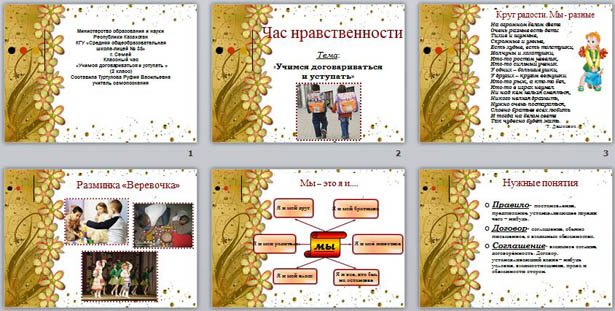 - Посмотрите. Хотя мы все такие разные, но у нас, оказывается, есть много общего. Что ещё общего у нас с вами?(Мы учимся в одном классе. Мы – одноклассники. ). Рассаживаемся по местам.- А какое слово мы произносим, когда что – то совместно делаем, придумываем, разучиваем?- Когда каждый из нас рассказывает кому – нибудь о нашем классе, он часто употребляет слово МЫ.3. Осознание понятия МЫ.Работа в группах. Учащиеся распределяют в своей группе роли: лидер, спикер, таймер, оформитель. У каждой группы на столе схема:- А в каких ещё случаях каждый из нас употребляет слово МЫ? Обсуждение ответов. Вынести ответы на экран.- Остановимся на высказывание МЫ – это я и мой класс.4. Осознание класса как сообщества, как единого целого.- Наш класс – это тоже МЫ. И у нас есть свой дом. Это наша комната, в которой мы с вами встречаемся каждый день.(Слайд. Многоэтажный дом. Фотографии учащихся. )- Я называю имя, а вы называете свои положительные качества.(Работа по цепочке)- Когда люди, живущие в одном доме, чувствуют себя хорошо?(Когда они дружные, помогают друг другу, когда берегут, жалеют друг друга. )- А что нужно делать, чтоб было комфортно на уроке, безопасно на перемене?(Соблюдать правила поведения…)- Но ведь у каждого свои правила в жизни, не так ли? Но главные правила жизни людей, какие?(Те, которые все признают, общие для всех правила)- Вы правы. Люди не будут счастливы, им не может быть хорошо, если, находясь вместе (в семье, на работе, в классе, в походе…) они не следуют общим правилам жизни, правилам поведения.- А что такое ПРАВИЛА?(Это то, о чём люди договорились, что можно в игре, а что нет)- Верно. Правила – это то, о чём люди договорились. Договорились, что можно делать (в игре, в жизни), а что делать нельзя. Давайте посмотрим, что нам предлагает словарь С. И. Ожегова.- О каких правилах в жизни мы уже знаем?(правила дорожного движения, правила поведения в ЧС, правила поведения на природе…)Словарь С. И. Ожегова предлагает ещё понятия. Это – ДОГОВОР, СОГЛАШЕНИЕ.Правило - постановление, предписание, устанавливающее порядок чего – нибудь.Договор - соглашение, обычно письменное, о взаимных обязанностях.(договор с организациями о каких – либо услуг- тепло, вода уборка мусора и т. д. )Соглашение - взаимное согласие, договорённость. Договор, устанавливающий какие – нибудь условия, взаимоотношения, права и обязанности сторон.(устное соглашение о том, чтоб не мусорить и т. д. )(учащиеся зачитывают, приводятся примеры из жизни)5. Учимся договариваться и уступать.- Давайте попробуем с вами научиться договариваться на практике.А. «Договариваемся в паре». Выполнение в парах упражнения «Сладкая проблема».Оборудование: салфетка и одно печенье – 13шт.- В чём заключается ваша проблема? Вы можете получить печенье только в том случае, если ваш партнёр по доброй воле отдаст его вам. Поговорите об этом в паре, но помните, что вы не имеете права просто так взять печенье без разрешения партнёра.После того, как все пары завершили переговоры, им предлагается рассказать другим ребятам, как они решили свою проблему. Способы не оцениваются, не критикуются.ПОДСКАЗКА: МЫ РЕШИЛИ НАШУ «СЛАДКУЮ ПРОБЛЕМУ» ТАКИМ ОБРАЗОМ…- Легко ли было вам договориться между собой? Почему?(т. к в договоре участвует только 2 человека, меньше претензий друг к другу)- А когда сложнее договоритсь?Подготовила:ПсихологВелиханова С.П.